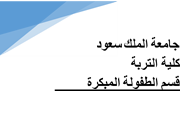 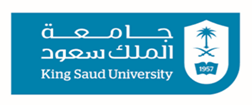 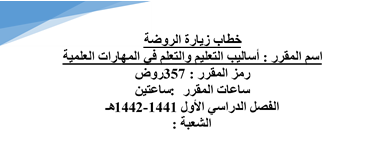 المكرمة مديرة الروضة /                   	حفظها اللهالسلام عليكم ورحمة الله وبركاته                                   وبعد،،نفيدكم بأن الطالبة................................................ورقمها الجامعي (..................)هي إحدى طالبات قسم رياض الأطفال بكلية التربية / جامعة الملك سعود ، نأمل التكرم بتسهيل مهمتها في تقديم مفهوم او تطبيق تجربة مع الأطفال في ركن الاكتشاف وذلك ضمن متطلبات مقرر 375 روض-أساليب التعليم والتعلم في المهارات العلمية .كما نرجو من سعادتكم إفادتنا بحضور الطالبة من خلال الختم والتوقيع على خطاب الزيارة و توضيح موعد حضور وانصراف الطالبة .شاكرين ومقدرين لكم تعاونكم معنا لتحقيق أهدافنا المرجوة ،، أستاذة المقرر        أ.أماني الأيربي خاص بإدارة الروضة :أفيدكم علماُ بأنه قد تم حضور الطالبة ................................... من الساعة .......وحتى الساعة ...........مديرة الروضة :التوقيع:	الختم :                                                                                                 رئيسة قسم  الطفولة المبكرة                                    	 د. الجوهرة آل سعود